  РЕГИОНАЛЬНАЯ АССОЦИАЦИЯ «СТРОИТЕЛИ ТПП РБ»ПРОТОКОЛ № 14ПравленияРегиональной ассоциации «Строители ТПП РБ»Дата заседания: «01» июня 2017г.Место заседания: г. Улан-Удэ, ул. Ленина, 25.Время начала заседания: «19» часов «00» минут Время окончания заседания: «19» часов «30» минут.Форма: очная.Присутствовали члены Правления Региональной ассоциации «Строители ТПП РБ» (далее – Ассоциация): Михеев А.Т., Гусляков В.А., Доржиев Г.Ю., Батуев В., Хусаев В.Л., Байминов В.Н. Отсутствовали: - нет;Кворум для проведения заседания Правления  СРО РА «Строители ТПП РБ» имеется, Правление правомочно принимать решения.Приглашенные лица:Исполнительный директор Ассоциации Елисафенко Владимир Леонидович;Секретарь Правления Кочетова Лидия Васильевна.ПОВЕСТКА ДНЯ ЗАСЕДАНИЯ ПРАВЛЕНИЯ:Информация об организациях, намеренных вступить в СРО, оплативших вступительный взнос и представивших пакет документов.По вопросам  повестки дняСлушали  по  вопросу:Исполнительного директора  СРО   РА «Строители ТПП РБ»  Елисафенко  В.Л  Решили:Принять в члены Региональной ассоциации «Строители ТПП РБ» следующих юридических лиц, осуществляющих строительство, капитальный ремонт и реконструкцию объектов капитального строительства: Повестка дня исчерпана.  Предложений и дополнений в повестку дня собрания не поступило. Заседание Правления объявляется закрытым. Исполнительный директор        Елисафенко В.Л.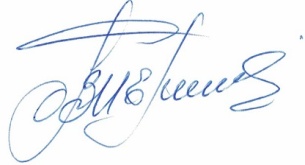 Секретарь Правления                                                     Кочетова Л.В. +г. Улан-Удэ, ул. Ленина, д. 25, тел. 8(3012) 21-55-88,( 89021)642246;  e-mail: sro@tpprb.comНаименование организацииРуководительОГРНИННАдрес1ООО «ВентСервис»Генеральный директор ЖалсановАрсаланЖалсанович11103270016190323355339Республика Бурятия,670045, г. Улан-Удэ, проспект Автомобилистов,16-8,Тел.89021671385,uuventservis@mail.ru2ООО «СПК «ПИРАМИДА» Генеральный директор  Шишкин Виктор Валерьевич10303029532950326013291 Республика Бурятия, 670004, г. Улан-Удэ,    ул.Борсоева,109,тел.(83012)20-44-54,piramida03@mail.ru3ООО «Улар» Генеральный  директор  Далаева  Надежда Сергеевна10303023502200320003360 Республика Бурятия, 671010,Тункинский район, с. Кырен, ул. Строительная д.11А,тел.8(30147)41186,ylartunka@mail.ru4ООО «Магистраль»Директор  Ли  Александр Сергеевич105030195537303170055769717700 Республика Бурятия, г. Северобайкальск, ул. Космонавтов,24Тел.8902-16225-29magistral_sb@mail.ru6 ООО« Джи Ди Кей Инновационные технологии» ДиректорДобрынин Евгений Владимирович1100327014699 Дата регистрации02.04.20140326495479670000, Республика Бурятия, г. Улан-Удэ, ул. Борсоева,д.71, тел.8914630-54-937ООО ПК «Вектор» Генеральный директор  Карапетян КимикАрташович11103270105950326500560670002 Республика Бурятия, г. Улан-Удэ, ул. Буйко, д.20АТел.89025-64-28-15pkv08@mail.ru9ООО «БайкалТехноСтрой»Генеральный директор МолоновБаир Владимирович11103270123330323358971670013, Республика Бурятия, г. Улан-Удэ, ул. Ключевская,30-4289149890888, baikalts@gmail.com10ООО «СМП-10» Генеральный директор Федосеев Владимир Георгиевич10203009730760323028028 670045, Республика Бурятия, г. Улан-Удэ,ул. Трактовая,81,8(3012)553287, smp-10@bk.ru12ООО «Домостроитель»Генеральный директорДондоков Александр Юрьевич10303026740050323117856670000, Республика Бурятия, г. Улан-Удэ, ул. Борсоева,дом109, оф.3Domostroitel2010@mail.ru13ООО «Угольный разрез» Генеральный директорПрасков Валентин Николаевич10803180006630318015873671374, Республика Бурятия, Бичурский район, село Окино-Ключи, ул. Октябрьская, дом 1014 ООО «Артель старателей Западная» Генеральный директорНазаров Валерий Иванович1020300738622Дата регистрации25.07.19960313003232671560, Республика Бурятия, Муйский район, п. Таксимо, ул.70 лет Октября, дом 57 Тел.(30132)54-6-78zapbur@mail.ru15ООО» ВИД-Плюс» Генеральный директорТармаханов Владимир Егорович1020300904975Дата регистрации01.07.20020323112223670042, Республика Бурятия, г. Улан-Удэ, ул. Мокрова,58тел. 8(3012) 45460916ООО «Строительно-монтажный поезд № 398»Директор  Ярошкевич Виктор Александрович10203009725040323087908670045 Республика Бурятия, г. Улан-Удэ, п. Полигон.Тел.89140550156,smp398-pto@mail.ru